LES SUITES (Partie 2)I. Limites et comparaisonThéorèmes de comparaisonThéorème 1 :Soit (un) et (vn) deux suites définies sur ℕ.Si, à partir d'un certain rang,  et  alors .Par abus de langage, on pourrait dire que la suite (un) pousse la suite (vn) vers  à partir d'un certain rang.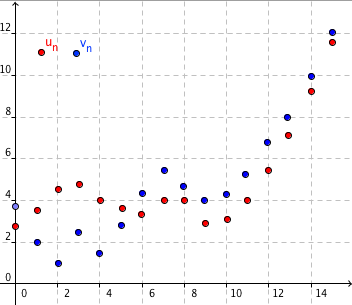 Démonstration au programme :Soit un nombre réel a.- , donc l'intervalle  contient tous les termes de la suite à partir d'un certain rang que l'on note n1.On a donc pour tout , .- A partir d'un certain rang, que l'on note n2, on a .- Ainsi pour tout , on a : .On en déduit que l'intervalle   contient tous les termes de la suite (vn) à partir du rang .Et donc .Théorème 2 :Soit (un) et (vn) deux suites définies sur ℕ.Si, à partir d'un certain rang,  et  alors .Méthode : Déterminer une limite par comparaison Vidéo https://youtu.be/iQhh46LupN4 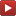 Déterminer la limite suivante :    		 donc Or  donc par comparaison .Théorème d'encadrementThéorème des gendarmes :Soit (un), (vn) et (wn) trois suites définies sur ℕ.Si, à partir d'un certain rang,  et   alors .Par abus de langage, on pourrait dire que les suites (un) et (wn) (les gendarmes) se resserrent autour de la suite (vn) à partir d'un certain rang pour la faire converger vers la même limite.Ce théorème est également appelé le théorème du sandwich.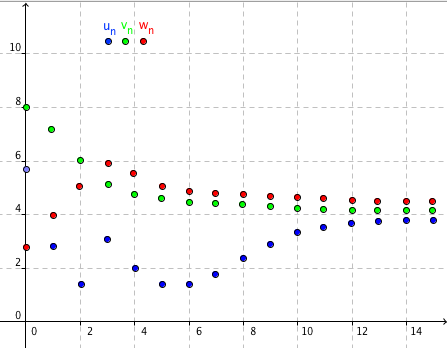 Démonstration :Soit un intervalle ouvert I contenant L.- , donc l'intervalle I contient tous les termes de la suite à partir d'un certain rang que l'on note n1.- , donc l'intervalle I contient tous les termes de la suite à partir d'un certain rang que l'on note n2.- A partir d'un certain rang, que l'on note n3, on a .- Ainsi pour tout , l'intervalle I contient tous les termes de la suite (vn).Et donc .Méthode : Déterminer une limite par encadrement Vidéo https://youtu.be/OdzYjz_vQbw Déterminer la limite suivante :  		On a : donc : Or :   donc d'après le théorème des gendarmes Et donc  .II. Suites majorées, minorées, bornées	1) Définitions :Définitions : - La suite (un) est majorée s'il existe un réel M tel que pour tout entier n ϵ ℕ, .- La suite (un) est minorée s'il existe un réel m tel que pour tout entier n ϵ ℕ, .- La suite (un) est bornée si elle est à la fois majorée et minorée.Exemples :- Les suites de terme général  ou  sont bornées.- La suite de terme général n2 est minorée par 0.Méthode : Démontrer qu'une suite est majorée ou minorée Vidéo https://youtu.be/F1u_BVwiW8E On considère la suite (un) définie pour tout entier naturel n par    et . Démontrer par récurrence que la suite (un) est majorée par 3.Initialisation :La propriété est donc vraie pour n = 0.Hérédité :	- Hypothèse de récurrence : 	Supposons qu'il existe un entier k tel que la propriété soit vraie : .	- Démontrons que : La propriété est vraie au rang k+1 : .On a :  donc  et donc .Soit : Conclusion :La propriété est vraie pour n = 0 et héréditaire à partir de ce rang. D'après le principe de récurrence, elle est vraie pour tout entier naturel n, soit : .2) Convergence des suites monotonesPropriété : Soit (un) une suite croissante définie sur ℕ.Si  alors la suite (un) est majorée par L.Démonstration par l'absurde :Démontrons par l’absurde en supposant le contraire, soit : « Il existe un rang p, tel que . »- L'intervalle ouvert  contient L.Or, par hypothèse, . Donc l'intervalle  contient tous les termes de la suite (un) à partir d'un certain rang (1).- Comme (un) est croissante :  pour .Donc si , alors   (2).(1) et (2) sont contradictoires, on en déduit qu'il n'existe pas p ϵ ℕ, tel que .Et donc la suite (un) est majorée par L.Théorème de convergence monotone : - Si une suite croissante est majorée alors elle est convergente.- Si une suite décroissante est minorée alors elle est convergente.- Admis -Remarque :Ce théorème permet de s'assurer de la convergence mais ne donne pas la limite.Dans l'exemple ci-dessous, la suite décroissante est minorée par 2. Cela prouve que la limite de la suite est supérieure à 2 mais n'est pas nécessairement égale à 2.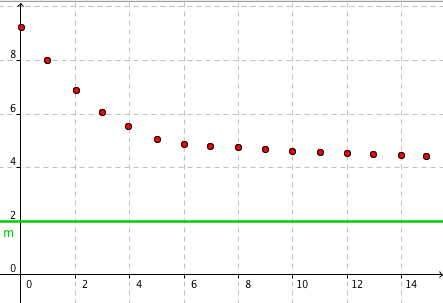 Méthode : Utiliser le théorème de convergence monotone Vidéo https://youtu.be/gO-MQUlBAfo On considère la suite (un) définie pour tout entier naturel n par    et .Démontrer que la suite (un) est convergente et calculer sa limite.- On a démontré dans le paragraphe I. que la suite (un) est croissante.On a démontré dans la méthode précédente que la suite (un) est majorée par 3.D'après le théorème de convergence monotone, on en déduit que la suite (un) est convergente.- On pose :.Or   , donc  par produit et somme de limites.Une limite étant unique, on en déduit que , soit L = 3.La suite (un) converge donc vers 3.Corollaire : 1) Si une suite croissante est non majorée alors elle tend vers .2) Si une suite décroissante est non minorée alors elle tend vers .Démonstration au programme du 1) :Soit un réel a.Comme (un) n'est pas majorée, il existe un entier p tel que .La suite (un) est croissante donc pour tout , on a : .Donc pour tout , on a : .Et donc à partir d'un certain rang p, tous les termes de la suite appartiennent à l'intervalle .On en déduit que .III. Comportement à l'infini d'une suite géométriqueRappelDéfinition : Une suite (un) est une suite géométrique s'il existe un nombre q tel que pour tout entier n, on a : .Le nombre q est appelé raison de la suite.Exemple : La suite (un) définie par   et  est une suite géométrique de raison –3 et de premier terme 5.Propriété : (un) est une suite géométrique de raison q et de premier terme u0.Pour tout entier naturel n, on a : .Exemple : Pour la suite précédente, on a pour tout n : .LimitesDémonstration au programme dans le cas q > 1 :Prérequis : Pour tout entier naturel n, on a :  (inégalité de Bernoulli), démontrée dans le chapitre « LES SUITES (Partie 1) Paragraphe I. ».On suppose que , alors on peut poser  avec ..Or  car .Donc d’après le théorème de comparaison : .Exemple :La suite de terme général  a pour limite  car .3) Somme des termes d’une suite géométriquePropriété : n est un entier naturel non nul et q un réel différent de 1 alors on a : Méthode : Utiliser la limite d'une suite géométrique Vidéo https://youtu.be/XTftGHfnYMw Déterminer les limites suivantes :	a)  est une suite géométrique de raison –2 strictement inférieure à –1.Donc  ne possède pas de limite.Et donc  n'existe pas.b) •  et Il s'agit d'une forme indéterminée du type .• Levons l’indétermination :• Or , car  est une suite géométrique de raison  avec   .Donc :  .Or  car  est une suite géométrique de raison 3 strictement supérieure à 1.Donc par limite d'un produit  Soit : .c) On reconnaît les n premiers termes d'une suite géométrique de raison  et de premier terme 1. Donc : Or , comme limite d’une suite géométrique de raison  avec   . Donc : .Et donc : .Soit : .Méthode : Étudier un phénomène modélisable par une suite Vidéo https://youtu.be/6-vFnQ6TghM  Vidéo https://youtu.be/0CNt_fUuwEY  Un investisseur dépose 5000 € sur un compte rémunéré à 3 % par an. Chaque année suivante, il dépose 300 € de plus. On note (un) la somme épargnée à l'année n. On a alors :  et .1) Calculer u1 et u2.2) Prouver que la suite (vn) définie pour tout entier n par  est géométrique et donner sa raison et son premier terme.3) Exprimer vn en fonction de n.4) En déduire vn en fonction de n. 5) Étudier les variations de (vn).1) 2) , car Donc (vn) est une suite géométrique de raison 1,03 et de premier terme .3) Pour tout n, .4) Pour tout n, On a alors : 5) Pour tout n,Donc la suite (un) est strictement croissante.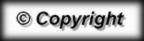 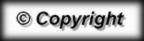 qPas de limite01